№ 08. 	Заявка на получение нормативных документов по
стандартизацииЗаказ приняла 	Подпись клиента 	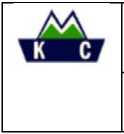 Национальный информационный фонд технических регламентов и стандартовНациональный информационный фонд технических регламентов и стандартовИздание №            1Дата введения      24.11.2016Страница               1 из1                  ПД-03ЗаявкаИздание №            1Дата введения      24.11.2016Страница               1 из1                  Предприятие (частное лицо)Код ОКПОИННАдресТелефонДата заказаДата выдачи№Обозначение стандартаОбозначение стандарта